Члан 1У Правилнику о Листи лекова који се прописују и издају на терет средстава обавезног здравственог осигурања ("Службени гласник РС", бр. 40/22, 144/22, 40/23, 57/23, 66/23, 67/23 и 86/23), у Листи Д, група Б, после лека етамсyлате⁰ (N002469) додаје се лек раствор желатина у балансираном електролитском раствору (N004523) који гласи:Члан 2Овај правилник, по добијању сагласности Владе, ступа на снагу наредног дана од дана објављивања у "Службеном гласнику Републике Србије".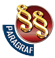 ПРАВИЛНИКО ДОПУНИ ПРАВИЛНИКА О ЛИСТИ ЛЕКОВА КОЈИ СЕ ПРОПИСУЈУ И ИЗДАЈУ НА ТЕРЕТ СРЕДСТАВА ОБАВЕЗНОГ ЗДРАВСТВЕНОГ ОСИГУРАЊА("Сл. гласник РС", бр. 104/2023)ŠIFRA LEKAATCINNFOJAČINA LEKAINDIKACIJEN004523B05AA06rastvor želatina u balansiranom elektrolitskom rastvorurastvor za infuziju-STAC